 			RAPPORT DE PROGRES DE PROJET PBFPAYS : République CentrafricaineTYPE DE RAPPORT : SEMESTRIEL, annuEl OU FINAL : ANNUELANNEE DE RAPPORT: 2020NOTES POUR REMPLIR LE RAPPORT :Évitez les acronymes et le jargon des Nations Unies, utilisez un langage général / commun.Décrivez ce que le projet a fait dans la période de rapport, plutôt que les intentions du projet.Soyez aussi concret que possible. Évitez les discours théoriques, vagues ou conceptuels.    Veillez à ce que l'analyse et l'évaluation des progrès du projet tiennent compte des spécificités du sexe et de l'âge. 		Veuillez inclure des considérations, ajustements et résultats liés au COVID-19 et répondez à la section IV.Partie 1 : Progrès global du projet Expliquer brièvement l'état global de mise en œuvre du projet en termes de cycle de mise en œuvre, y compris si toutes les activités préparatoires ont été achevées (par exemple, contractualisation des partenaires, recrutement du personnel etc.) (limite de 1500 caractères) : Le projet est dans sa phase d’expansion et a connu des progrès intéressants et pertinents. Le projet a d’ores et déjà jeter les bases d’une contribution au renforcement de la consolidation de la paix et particulièrement la réduction significative de l’insécurité grandissante qui affecte la vie quotidienne des femmes, hommes, filles et garçon de la Centrafrique, les inégalités sociales et la marginalisation et les risques d´escalade de violence dans les zones de mise en œuvre du projet à travers les activités réaliséesEn effet, toutes les activités préparatoires ont été achevées notamment :La contractualisation avec les partenaires nationaux (Association des Femmes Juristes de la Centrafrique, URU, Coordination Nationale des Reformes du Secteur de la Sécurité) Le recrutement du staff du projetLa mise en place du comité techniqueL’élaboration des documents stratégiques du projet (plan opérationnel, cadre de suivi)En ce qui concerne la structuration du projet, tous les réseaux d’OSC féminines devant porter le plaidoyer national ont été mis en place dans les 5 zones (Bria, Bambari, Bangassou, Bossangoa, Paoua) et à Bangui. Au total Cinq (05) analyses des conflits sensibles au genre ont été réalisées dans les 5 zones d’intervention du projet. Aussi 800 jeunes dont 720 jeunes filles sont ciblé (es). Il s’agit de 300 jeunes à Bangui, 100 à Bria, à Bangassou, à Bossangoa, à Bambari et à Paouaen tant que bénéficiaires d’un prochain appui pour la mise en œuvre des activités génératrices de revenus dans toutes les zones d’intervention du projet. De même, 100 jeunes dont 90% de jeunes filles (dont 25 à Bangui et 15 dans chacune des 5 régions) considérés plus vulnérables et exposé(es) aux risques de délinquance, d´enrôlement dans les groupes armés et de prostitution, ont été identifiés pour bénéficier d’une formation en entreprenariat et servir de modèles pour leurs pairs dans leurs communautés. Par rapport au processus de renforcement de capacités des OSC féminines, toutes les formations de base ont été réalisées soit environ 75% des thématiques prévues, soit un total de 6 formatons qui ont touché environ une soixante d’Organisation de femmes et de jeunes. Il s’agit essentiellement des formations portant sur :Les résolutions 1325 et 2250, la convention sur l´élimination de toutes les formes de discrimination á l´égard des femmesLa sécurité communautaire, le genre et la RSSLa gouvernance associative Il ne reste que le parcours sur le plaidoyer mais les thématiques de plaidoyer ont été identifiés ensemble avec les OSC féminines et aussi un appui organisationnel aux réseaux a démarré en lien avec les procédures administratives d’enregistrement des réseaux RSS en tant que Organisation officiellement accrédités par l’Etat Veuillez indiquer tout événement important lié au projet prévu au cours des six prochains mois, par exemple : les dialogues nationaux, les congrès des jeunes, les projections de films (limite de 1000 caractères) : 4 grandes actions sont prévues pour les 6 prochains mois. Il s’agit deDes campagnes de mobilisation sociale dans les 6 zones de mise en œuvre du projet. Ces campagnes comprendront des émissions radiophoniques, du théâtre forum, des activités culturelles et récréatives (musique, danse, sport). Ces activités impliqueront les femmes, les filles, les hommes, les garçons de différents groupes ethniques et religieux et seront conçues sur la base des connecteurs et des facteurs de conflits identifiés par l´analyse des conflits ainsi que les des résultats de l´analyse des perceptions sur la sécurité. Les activités auront également un volet civilo- militaire qui impliqueront les forces de sécurité, les CTS, les USMS et les communautés, en particulier les femmes et les filles.Le dialogue entre groupes de femmes et entre les femmes et les autorités locales, les CMOP, CTS, USMS, FDSI vont aussi se faire dans les 6 zones de mise en œuvre du projet.La restitution de l’Inventaire des politiques et lois et de l’analyse genre des politiques auprès des autorités nationales sera faite. L´appui à la réinsertion socioéconomique des 800 jeunes dont 720 femmes et filles pour contribuer à réduire les facteurs de conflits et également comme moyen de mobilisation des jeunes autour des valeurs de paix et de résolution pacifique des conflits vont démarrer dans les prochains mois. POUR LES PROJETS DANS LES SIX DERNIERS MOIS DE MISE EN ŒUVRE :Résumez le principal changement structurel, institutionnel ou sociétal auquel le projet a approuvé. Ceci n’est pas une anecdote ou une liste des activités individuelles accomplies, mais une description de progrès fait vers l’objectif principal du projet. (limite de 1500 caractères): Le projet a réellement permis de créer dans les 5 zones d’intervention un environnement de confiance autour des enjeux RSS parce qu’il a permis de mettre ensemble les OSC, les Autorités locales et les Agents en uniforme. Une telle logique d’intervention a permis une meilleure connaissance de la logique des reformes et une meilleure compréhension des rôles et responsabilité de chaque acteur dans le processus y compris le rôle des communautés elles-mêmes. En effet, avant le projet, la RSS était considérée comme un sujet sensible voire tabou, a plus forte raison les questions Genre dans la RSS. Mais avec la mise en place des réseaux féminins et leur collaboration avec les acteurs CMOP, CTS et FDSI, le projet a suscité une réflexion et une prise de conscience sur l’environnement sécuritaire en lien avec le vécu des femmes et des jeunes. Ce qui constitue une bonne base structurelle et sociétale pour un processus de construction de la paix. En quelques phrases, expliquez comment le projet a eu un impact humain réel. Ceci peut inclure un exemple spécifique de comment il a affecté la vie des personnes dans le pays - si possible, utilisez des citations directes des bénéficiaires ou des weblinks à la communication stratégique publiée. (limite de 2000 caractères):L’impact humain de ce projet est indéniable et est fortement lié au changement structurel opéré qui a affecté les relations genre dans les questions sécuritaires. En effet, les femmes des communautés bénéficiaires arrivent aujourd’hui à s’exprimer publiquement et sans crainte sur leurs besoins en sécurité et trouvent un écho favorable auprès des autorités locales et des garants de la sécurité (FDSI). Ce qui apparait comme une avancée notable dans le statut social des femmes Comme le disait le Maire de Bossangoa : « Ce projet est une opportunité pour la communauté d’interroger ses us et coutumes en ce qui concerne les rôles de femmes et les solutions à la sécurité communautaire ».En effet, ce projet a la particularité de se focaliser sur les spécifiés communautaires en matière de conflit en faisant des femmes et des jeunes les acteurs principaux qui travailleront ensemble avec les Autorités pour apporter le changement dans le secteur de la sécurité. Ce qui est à la fois pertinent et durable comme approche.Pour le Préfet de l'Ouham Péndé: "Les thématiques de ce projet apportent une réelle prise de conscience du rôle et de l'importance de la participation de la femme dans le développement de la Sous-Préfecture de Paoua"..Partie II: Progrès par Résultat du projetDécrire les principaux progrès réalisés au cours de la période considérée (pour les rapports de juin: janvier-juin ; pour les rapports de novembre: janvier-novembre ; pour les rapports finaux: durée totale du projet). Prière de ne pas énumérer toutes les activités individuelles). Si le projet commence à faire / a fait une différence au niveau des résultats, fournissez des preuves spécifiques pour les progrès (quantitatifs et qualitatifs) et expliquez comment cela a un impact sur le contexte politique et de consolidation de la paix.. “On track” – il s’agit de l'achèvement en temps voulu des produits du projet, comme indiqué dans le plan de travail annuel ; “On track with peacebuilding results” - fait référence à des changements de niveau supérieur dans les facteurs de conflit ou de paix auxquels le projet est censé contribuer. Ceci est plus probable dans les projets matures que nouveaux.Si votre projet a plus de quatre Résultats, contactez PBSO (Bureau d’Appui à la Consolidation de la Paix) pour la modification de ce canevas.Résultat 1:  D’ici juin 2021, les OSC féminines et sensibles au genre participent mieux aux processus de réforme du secteur de la sécurité et leur capacité est renforcéeVeuillez évaluer l'état actuel des progrès du résultat : Résumé de progrès : (Limite de 3000 caractères)La mise en place des réseaux d’OSC féminines est complétement achevée dans les 6 zones d’intervention du projet : Bria, Bangassou, Bambari, Bossangoa, Paoua et BanguiTous les réseaux féminins ont bénéficié d’un parcours de formation sur  -	Les résolutions 1325 et 2250, la convention sur l´élimination de toutes les formes de            discrimination á l´égard des femmes-	La sécurité communautaire, le genre et la RSS-	La gouvernance associativeLa mise en place des réseaux féminins dans chaque zone et leur renforcement de capacité a favorisé une meilleure compréhension des droits des femmes et des jeunes dans la RSS ; ce qui constitue une bonne base pour le processus de plaidoyer. En effet l’analyse des textes en lien avec les vécus a suscité l’intérêt et l’implication des communautés dans les réflexions sur la prise en compte du genre dans a RSS. Ce qui est un facteur intéressant pour le processus d’une paix durable parce que ce sont les acteurs eux-mêmes qui œuvrent pour un environnement sécuritaire égalitaire et sûr. Aussi, ce 1er parcours de renforcement de capacités, ayant créé les conditions favorables pour des actions concrètes en lien avec le genre-RSS, serait renforcé par un 2e parcours de renforcement de capacités sur le plaidoyer suivi d’un appui conseil dans et l’élaboration et la mise en œuvre d’une stratégie d’influence des politiques nationales.Indiquez toute analyse supplémentaire sur la manière dont l'égalité entre les sexes et l'autonomisation des femmes et / ou l'inclusion et la réactivité aux besoins des jeunes ont été assurées dans le cadre de ce résultat : (Limite de 1000 caractères)Toutes les activités menées dans le cadre de ce projet ont adressé les questions de l'égalité des sexes et à chaque fois les femmes, les hommes et les jeunes sont représentés et impliqués dans les différentes activités et réflexions.Au total 180 personnes considérés comme les acteurs clés des communautés (dont 43 hommes et 137 femmes) sont renforcés sur le genre, les résolutions 1325, 2250, la convention sur l´élimination de toutes les formes de discrimination à l´endroit des femmes et la RSS sur l’ensemble des 6 zones. Résultat 2:  D'ici juin 2021, les organisations de la société civile féminines s'engagent avec les communautés et les acteurs de consolidation de la paix, de la sécurité et de développement en faveur de mesures sécuritaire inclusives et l'accès équitable au service dans les services dans le zones du projet.  Veuillez évaluer l'état actuel des progrès du résultat : Résumé de progrès : (Limite de 3000 caractères)Une analyse des conflits sensibles au genre a été réalisée ensemble avec une analyse de la perception des communautés sur la sécurité enfin de permettre aux différents acteurs, notamment les OSC féminines d’avoir la situation actuelle et contextualisée des facteurs de conflits tels que perçus par les femmes, les hommes, les filles, les garçons, les personnes les plus marginalisées dans chacune des 5 zones cibles du projet. Une restitution des résultats de cette analyse a eu lieu dans chaque zone et permis aux différents acteurs d’identifier leurs actions d´engagement communautaire, plus précisément les thèmes des campagnes de plaidoyer et de dialogue intergroupe, communautaire.Aussi, dans le but de favoriser des mesures sécuritaires inclusives, plus de 150 leaders communautaires et autorités locales ont été renforcés sur la sécurité communautaire, le Genre et la RSS. Ces renforcements de capacités de divers acteurs de la communauté ont créé les conditions favorables pour organiser des dialogues intercommunautaires. Ainsi 24 séances causeries éducatives sur les thématiques de RSS et de genre ont été organisées à Paoua, Bria, Bambari, Bossangoa et à Bangui et ont mobilisé 2300 personnes dont la moitié sont des femmes.Enfin pour contribuer à un retour rapide à la stabilité et a une paix durable, le projet a créé les conditions favorables au processus de réintégration durable des communautés à travers la relance économique.  Ainsi 800 jeunes dont 720 jeunes filles sont ciblé (es) en tant que bénéficiaires d’un prochain appui pour la mise en œuvre des Activités Génératrices de Revenus (AGR) dans toutes les zones d’intervention du projet. De même, 100 jeunes dont 90% jeunes filles considérés plus vulnérables et exposé(es) aux risques de délinquance, d´enrôlement dans les groupes armés et de prostitution, ont été identifié(es) pour bénéficier d’une formation en entreprenariat et servir de modèles pour leurs pairs dans leurs communautés.Ceci permet de canaliser positivement la force de la jeunesse à travers des activités ayant pour but leur auto-prise en charge économique qui leur permet de se focaliser sur des enjeux positifs de réussites, gage d’une stabilité durable. Indiquez toute analyse supplémentaire sur la manière dont l'égalité entre les sexes et l'autonomisation des femmes et / ou l'inclusion et la réactivité aux besoins des jeunes ont été assurées dans le cadre de ce résultat : (Limite de 1000 caractères)Sur les 150 leaders communautés renforcés, 92 sont des leaders féminins soit un pourcentage de plus de 61%.Ensuite, les 24 séances de causerie organisées ont mobilisé 2300 personnes dont 1150 hommes et 1150 femmes avec un taux de 50% pour chaque sexe.Enfin, sur les 800 jeunes bénéficiaires d’un appui en AGR, 720 jeunes filles sont ciblées soit un taux de 90%.Résultat 3 :  D'ici juin 2020, un réseau national d'organisation de la société civile sensible au genre influence les autorités nationales pour la mise à l'échelle des bonnes pratiques au niveau communautaire en vue de l'amélioration du cadre politique et judiciaire en faveur de tous.Veuillez évaluer l'état actuel des progrès du résultat : Resumé de progrès : (Limite de 3000 caractères)Le projet a procédé à l’inventaire et a l’analyse des politiques nationales, lois et budgets du secteur de la sécurité. Un comité multi acteurs de 30 personnes (représentants des structures Etatiques, représentants des femmes leaders, représentants de la société civile, représentant des institutions Onusiennes, représentants des partenaires technique et financiers) a été mis en place pour valider les résultats de l’analyse et contribuer à la stratégie de plaidoyer. De même les points Focaux Genre de la Coordination RSS, grâce à l’appui du projet en matériels roulants et informatiques, ont fait des tournées dans l’ensemble des 5 zones pour former leurs pairs de CMOP, CTS, USMS et FDSI sur le Genre et la RSS et pour collecter et document les bonnes pratiques et défis de prise en compte du genre au sein des différents corps.  Ces formations ont permis de noter quelques changements dans les comportements des hommes et femmes en uniforme, ce qui a renforcé leur collaboration avec les autres acteurs des communautés d’intervention. Soit au total 192 personnes formées sur l’ensemble des 5 zones du projet.Enfin, pour mieux assurer la capitalisation du projet et mieux documenter les bonnes pratiques, le projet envisage le renforcement de capacité de la CRSS et tous les partenaires de mise en œuvre du projet sur la gestion des connaissances. En effet, Un appel à candidature est lancé pour le recrutement d’un consultant international. Indiquez toute analyse supplémentaire sur la manière dont l'égalité entre les sexes et l'autonomisation des femmes et / ou l'inclusion et la réactivité aux besoins des jeunes ont été assurées dans le cadre de ce résultat : (Limite de 1000 caractères)Le but de l’inventaire des lois et politiques réalisé est de corriger les inégalités genre dans l’élaboration des politiques publiques. En effet, l’inventaire a permis de relever les gaps entre la prise en compte des besoins réels des hommes et des femmes dans les politiques et donc ce résultat va être incorporé à la stratégie de plaidoyer national porté par les OSC féminines afin d’avoir des textes et lois plus égalitaires dans le secteur de la sécurité. Par ailleurs, le projet contribue au renforcement de capacité d’une équipe Genre de la Coordination RSS. Au total 12 points focaux Genre/RSS dont 6 femmes issues de 6 corps en uniforme de l’Etat sont renforcées et mis à la disposition du projet pour former leurs pairs. Ainsi sur les 192 personnes formées au sein des CMOP, CTS, USMS, FDSI, 50 sont des femmes soit 26%. Un pourcentage qui va s’améliorer avec la poursuite des formations en cascades.Résultat 4:       Veuillez évaluer l'état actuel des progrès du résultat : Resumé de progrès : (Limite de 3000 caractères)Indiquez toute analyse supplémentaire sur la manière dont l'égalité entre les sexes et l'autonomisation des femmes et / ou l'inclusion et la réactivité aux besoins des jeunes ont été assurées dans le cadre de ce résultat : (Limite de 1000 caractères)Partie III: Questions transversalesPartie IV : COVID-19Veuillez répondre à ces questions si le projet a subi des ajustements financiers ou non-financiers en raison de la pandémie COVID-19.Ajustements financiers : Veuillez indiquer le montant total en USD des ajustements liés au COVID-19.$10000Ajustements non-financiers : Veuillez indiquer tout ajustement du projet qui n'a pas eu de conséquences financières.Les mesures restrictives de mouvement et de rassemblement ont remis en cause toute la planification du projet parce que les activités de base du projet sont des formations de réseaux d’OSC et donc nécessitent un regroupement d’un grand nombre de personnes. Les ajustements faits pour dans le nouveau contexte sanitaire sont de 3 ordres :D’abord, une nouvelle planification a été faite en fonction du nouveau contexte et qui fait le point des activités réalisables sur l'ensemble du projet sans risque pour les acteurs impliquésEnsuite pour la réalisation des formations, la stratégie développée consiste à faire 2 groupes pour chaque formation et augmenter le nombre de jours de formation sans incidence sur le budget (Exemple : une formation de 2 jours pour 30 personnes devient une formation de 4 jours pour un groupe de 15)..Veuillez sélectionner toutes les catégories qui décrivent les ajustements du projet (et inclure des détails dans les sections générales de ce rapport) :  Renforcer les capacités de gestion de crise et de communication Assurer une réponse et une reprise inclusives et équitables Renforcer la cohésion sociale intercommunautaire et la gestion des frontières Lutter contre le discours de haine et la stigmatisation et répondre aux traumatismes Soutenir l'appel du SG au « cessez-le-feu mondial » Autres (veuillez préciser) :      Le cas échéant, veuillez partager une histoire de réussite COVID-19 de ce projet (i.e. comment les ajustements de ce projet ont fait une différence et ont contribué à une réponse positive à la pandémie / empêché les tensions ou la violence liées à la pandémie, etc.)     Avec l’avènement de la pandémie, le projet a initié des activités spécifiques de plaidoyer envers le Gouvernement afin d'anticiper sur les conséquences de certaines mesures restrictives qui risquent de compromettre la sécurité communautaire (violence policière face aux surcharges dans les taxis et sur les taxi-motos, augmentation des prix des denrées de 1eres nécessités sans mesures d’accompagnement, augmentation des violences domestiques face aux restrictions des mouvements, etc.). Dans cette logique et pour apaiser les tensions, des actions de conciliation ont été menées, à travers un groupe de jeunes femmes « I LONDO AWE », avec les syndicats de différents corps de métiers (Taxi-moto, transporteurs, Commerçants, etc); des rencontres ont été organisées aussi avec les plateformes nationales de la société civile pour soutenir le processus d'apaisement entamé et enfin des rencontres ont eu lieu avec certains Ministres. Ces démarches ont permis de diminuer les tensions et d'annuler certains soulèvements annoncés par les médias.Partie V : ÉVALUATION DE LA PERFORMANCE DU PROJET SUR LA BASE DES INDICATEURS: Utiliser le cadre de résultats du projet conformément au document de projet approuvé ou à toute modification et fournir une mise à jour sur la réalisation des indicateurs clés au niveau des résultats et des produits dans le tableau ci-dessous. Veuillez sélectionnez les produits et les indicateurs les plus pertinents avec les progrès les plus pertinents à mettre en évidence. S'il n'a pas été possible de collecter des données sur les indicateurs particuliers, indiquez-le et donnez des explications. Fournir des données désagrégées par sexe et par âge. (300 caractères maximum par entrée)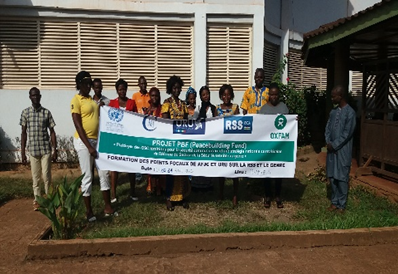 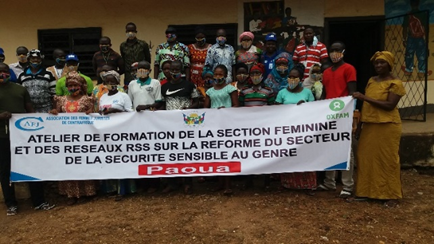 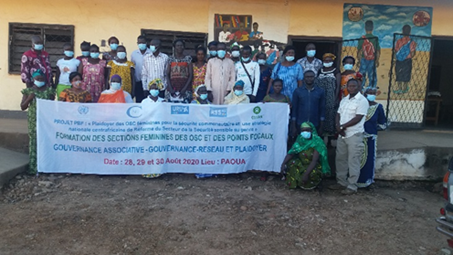 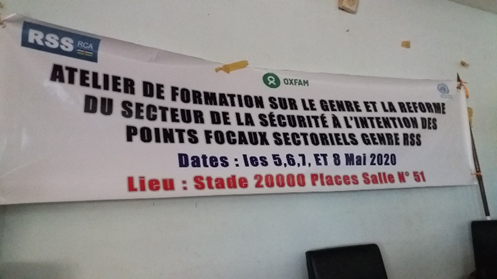 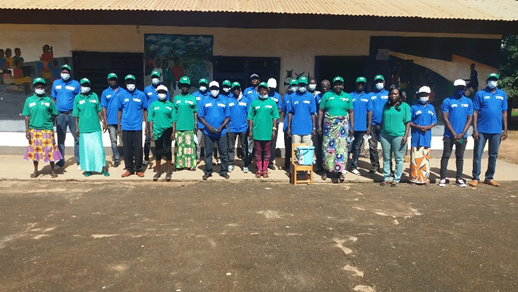 Titre du projet : Plaidoyer des OSC féminines pour la sécurité communautaire et une Stratégie nationale centrafricaine de Réforme du Secteur de la Sécurité sensibles au genre- PBF-IRF -335/00119347Numéro Projet:  PBF-IRF -335/00119347Titre du projet : Plaidoyer des OSC féminines pour la sécurité communautaire et une Stratégie nationale centrafricaine de Réforme du Secteur de la Sécurité sensibles au genre- PBF-IRF -335/00119347Numéro Projet:  PBF-IRF -335/00119347Si le financement passe par un Fonds Fiduciaire (“Trust fund”) : 		Fonds fiduciaire pays 		Fonds fiduciaire régional Nom du fonds fiduciaire :      Type et nom d’agence récipiendaire :     Oxfam (ONG Internationale) - Date du premier transfert de fonds : 19/12/2020Date de fin de projet :16/06/2021     Le projet est-il dans ces six derniers mois de mise en œuvre ? OUIDate du premier transfert de fonds : 19/12/2020Date de fin de projet :16/06/2021     Le projet est-il dans ces six derniers mois de mise en œuvre ? OUIEst-ce que le projet fait part d’une des fenêtres prioritaires spécifiques du PBF : Initiative de promotion du genre Initiative de promotion de la jeunesse Transition entre différentes configurations de l’ONU (e.g. sortie de la mission de maintien de la paix) Projet transfrontalier ou régionalEst-ce que le projet fait part d’une des fenêtres prioritaires spécifiques du PBF : Initiative de promotion du genre Initiative de promotion de la jeunesse Transition entre différentes configurations de l’ONU (e.g. sortie de la mission de maintien de la paix) Projet transfrontalier ou régionalBudget PBF total approuvé (par agence récipiendaire) : Agence récipiendaire                              Budget  OXFAM                                                   $ 1,485 000                                                       Total : $ 1,485,000                                                         Taux de mise en œuvre approximatif comme pourcentage du budget total du projet :  30%    *JOINDRE LE BUDGET EXCEL DU PROJET MONTRANT LES DÉPENSES APPROXIMATIVES ACTUELLES*Budgetisation sensible au genre :Indiquez le montant ($) du budget dans le document de projet alloué aux activités dédiées à l’égalité des sexes ou à l’autonomisation des femmes : $1232550.00Indiquez le montant ($) du budget dépensé jusqu’à maintenant pour les activités dédiées à l’égalité des sexes ou à l’autonomisation des femmes : $302 285Budget PBF total approuvé (par agence récipiendaire) : Agence récipiendaire                              Budget  OXFAM                                                   $ 1,485 000                                                       Total : $ 1,485,000                                                         Taux de mise en œuvre approximatif comme pourcentage du budget total du projet :  30%    *JOINDRE LE BUDGET EXCEL DU PROJET MONTRANT LES DÉPENSES APPROXIMATIVES ACTUELLES*Budgetisation sensible au genre :Indiquez le montant ($) du budget dans le document de projet alloué aux activités dédiées à l’égalité des sexes ou à l’autonomisation des femmes : $1232550.00Indiquez le montant ($) du budget dépensé jusqu’à maintenant pour les activités dédiées à l’égalité des sexes ou à l’autonomisation des femmes : $302 285Marquer de genre du projet : Marquer de risque du projet : 1. Domaine de priorité de l’intervention PBF (« PBF focus area »): Marquer de genre du projet : Marquer de risque du projet : 1. Domaine de priorité de l’intervention PBF (« PBF focus area »): Préparation du rapport :Rapport préparé par : Veneranda PadonouRapport approuvé par : Harouna TambouraLe Secrétariat PBF a-t-il revu le rapport : Préparation du rapport :Rapport préparé par : Veneranda PadonouRapport approuvé par : Harouna TambouraLe Secrétariat PBF a-t-il revu le rapport : Suivi : Indiquez les activités de suivi conduites dans la période du rapport (Limite de 1000 caractères)Au total 7 rencontres de suivi ont eu lieu entre les differents partenaires du projet, notamment 4 pour fixer et harmoniser les demarches d'intervention et 3 rencontres memsuel pour faire l'evolution et l'evaluation d ela mise en oeuvre des activités.   Le projet a eu également l’opportunité de présenter ses 1ers résultats a différents acteurs intervenant dans la RSS lors de la mise en place du Comité TechniqueEst-ce que les indicateurs des résultats ont des bases de référence ? Le projet a-t-il lancé des enquêtes de perception ou d'autres collectes de données communautaires ? Evaluation : Est-ce qu’un exercice évaluatif a été conduit pendant la période du rapport ?Budget pour évaluation finale (réponse obligatoire):  15000.00Si le projet se termine dans les 6 prochains mois, décrire les préparatifs pour l’évaluation (Limite de 1500 caractères) : Une mission interne d'evaluation a mi-parcours est planifiée pour les prochains mois. Aussi les TDRs pour une evaluation externe est en cours de validation pour l'evaluation finale du projet Effets catalytiques (financiers) : Indiquez le nom de l'agent de financement et le montant du soutien financier non PBF supplémentaire qui a été obtenu par le projet.Nom de donateur :     Montant ($) :    Le projet n'a pas conduit a des engagemens de financement autres que le PBF.                                 Autre : Y a-t-il d'autres points concernant la mise en œuvre du projet que vous souhaitez partager, y compris sur les besoins en capacité des organisations bénéficiaires? (Limite de 1500 caractères)La question des plateformes RSS, dont sont issus les réseaux d’OSC féminines qui, n'ont pas de siège revient à chaque fois dans toutes les zones (identification d'un local pouvant abriter les différentes réunions de la plateforme).Il convient de souligner aussi que même si ce rapport est élaboré a titre de rapport annuel, le projet n’a eu en réalité que 7 mois d’activités avec le retard de démarrage et l’impact du covid qui a agi sur toutes les planifications. Enfin l’organisation des prochaines élections constitue un point d’attention dans la mise en œuvre des prochaines activités même si l’équipe du projet anticipe sur les risques en prévoyant la maximisation des activités de dialogue intercommunautaire  IndicateursBase de donnéeCible de fin de projetEtapes d’indicateur/ milestoneProgrès actuel de l’indicateurRaisons pour les retards ou changementsRésultat 1D´ici juin 2021, un réseau national d`OSC Féminines et sensible au genre influence les autorités nationales pour la mise à l´échelle des bonnes pratiques au niveau communautaire en vue de l´amélioration du cadre politique et législatif sécuritaire et judiciaire en faveur de tous.0Résultat 1D´ici juin 2021, un réseau national d`OSC Féminines et sensible au genre influence les autorités nationales pour la mise à l´échelle des bonnes pratiques au niveau communautaire en vue de l´amélioration du cadre politique et législatif sécuritaire et judiciaire en faveur de tous.Indicateur 1.2 Nombre de réseaux d´OSC féminines et sensibles au genre dont l´action a amélioré la participation des femmes et des jeunes dans les instances de prise de décision communautaires et nationales sur la sécurité et la cohésion sociale.NA6NDRésultat 1D´ici juin 2021, un réseau national d`OSC Féminines et sensible au genre influence les autorités nationales pour la mise à l´échelle des bonnes pratiques au niveau communautaire en vue de l´amélioration du cadre politique et législatif sécuritaire et judiciaire en faveur de tous.Indicateur 1.2  Nombre de réunion organisées par les réseaux d´OSC féminines et sensibles au genre qui ont un plan de plaidoyer ou un plan d´action d´engagement communautaire et les mettent en œuvre et des plateformes RSS   02412Ces rencontres etaient conditionnées par un processus de formation qui a ete compromis par la pandemie covid. Mais le retard ayant ete rattrapé ces rencontres vont demarrer les prochains moisRésultat 1D´ici juin 2021, un réseau national d`OSC Féminines et sensible au genre influence les autorités nationales pour la mise à l´échelle des bonnes pratiques au niveau communautaire en vue de l´amélioration du cadre politique et législatif sécuritaire et judiciaire en faveur de tous.Indicateur 1.3Produit 1.1150 leaders féminins, jeunes et d´OSC sensibles au genre sont formé(e)s et accompagné(e)sIndicateur  1.1.1Nombre de leaders féminins formées015010092Produit 1.1150 leaders féminins, jeunes et d´OSC sensibles au genre sont formé(e)s et accompagné(e)sIndicateur 1.1.2nombre de réseaux renforcés/créés et formés0666Produit 1.2Indicateur  1.2.1Produit 1.2Indicateur 1.2.2Produit 1.3Indicateur 1.3.1Produit 1.3Indicateur 1.3.2Produit 1.4Indicateur 1.4.1Produit 1.4Indicateur 1.4.2Résultat 2D'ici juin 2021, les organisations de la société civile féminines s'engagent avec les communautés et les acteurs de consolidation de la paix, de la sécurité et de développement en faveur de mesures sécuritaire inclusives et l'accès équitable au service dans les services dans le zones du projet.Indicateur 2.1% de mesures sécuritaires inclusives adoptés par les leaders communautaires et les comités locaux de paix et protection sous l’impulsion des OSC féminines sensibles au genre025%ND(fin projet)NACet indicateur ne peut être mesuré à cette étape du rapportageRésultat 2D'ici juin 2021, les organisations de la société civile féminines s'engagent avec les communautés et les acteurs de consolidation de la paix, de la sécurité et de développement en faveur de mesures sécuritaire inclusives et l'accès équitable au service dans les services dans le zones du projet.Indicateur 2.2Nombre de  rapports sur l´analyse des dynamiques locales de conflit sensible au genre,  d´étude sur les perceptions des femmes, des jeunes, des minorités et des communautés en général sur la sécurité et les instances en charge de la sécurité disponibles02255 rapports d’analyse sont élaborés en fonction des 5 zones. Un travail de compilation est en cours pour avoir 2 rapports sur l’ensemble des zones et liés aux 2 thématiques : Analyse des conflits sensibles au genreAnalyse de la perception des populations sur la sécurité Résultat 2D'ici juin 2021, les organisations de la société civile féminines s'engagent avec les communautés et les acteurs de consolidation de la paix, de la sécurité et de développement en faveur de mesures sécuritaire inclusives et l'accès équitable au service dans les services dans le zones du projet.Indicateur 2.3Nombre d´émissions radio, de théâtre-forums, d´´activités culturelles et récréatives civilo-miliaires/ interculturelles réalisées01899Produit 2.12 rapports d´analyses sensibles au genre de la dynamique de la violence, des conflits et de la perception descommunautés sur la sécuritéIndicateur 2.1.1Nombre de  rapports sur l´analyse des dynamiques locales de conflit sensible au genre,  d´étude sur les perceptions des femmes, des jeunes, des minorités et des communautés en général sur la sécurité et les instances en charge de la sécurité disponible02255 rapports d’analyse sont élaborés en fonction des 5 zones. Un travail de compilation est en cours pour avoir 2 rapports sur l’ensemble des zones et liés aux 2 thématiques : Analyse des conflits sensibles au genreAnalyse de la perception des populations sur la sécuritéProduit 2.12 rapports d´analyses sensibles au genre de la dynamique de la violence, des conflits et de la perception descommunautés sur la sécuritéIndicateur 2.1.2Nombre ateliers de restitutions des analyses et études avec la participation des leaders communautaires, autorités locales, CMOP, CTS, USMS, CSU, et des OSC0665L’analyse de Bangui est en coursProduit 2.230 000 personnes mobilisées pour le changement de comportement, le dialogue entre groupes genre, entre ceux-ci et les acteurs locaux de paix, sécurité et développement sur les inégalités genre, la sécurité pour tous, l´accès aux services et les solutions pour la transformation des conflits.Indicateur 2.2.1Nombre d´émissions radio, de théâtre-forums, d´´activités culturelles et récréatives civilo-miliaires/ interculturelles réalisées01899Produit 2.230 000 personnes mobilisées pour le changement de comportement, le dialogue entre groupes genre, entre ceux-ci et les acteurs locaux de paix, sécurité et développement sur les inégalités genre, la sécurité pour tous, l´accès aux services et les solutions pour la transformation des conflits.Indicateur 2.2.2Nombre de séances de dialogue réalisés : intercommunautaires, Intergénérationnels, filles/garçons, hommes/ femmes, leaders féminins et jeunes de différents groupes socioculturels et les autorités locales, CMOP, USMS, CTS, CPLR, etc0NDND24 ( avec 2300 personnes impliquées)Les séances de dialogue vont s’intensifier avec plus de personnes impliquées les prochains mois vu que tous le processus de renforcement des différents acteurs est terminé et vu aussi  que ce sont des activités pertinentes pour la période électoraleProduit 2.3Nombre des jeunes, femmes, hommes, filles et garçons appuyésIndicateur 2.3.1Nombre de jeunes formés en entreprenariat0100NA (fin projet)NACet indicateur n’est pas dû à cette étape.Cependant les 100 jeunes sont identifiés en attente l’organisation de la formation est en cours. Produit 2.3Nombre des jeunes, femmes, hommes, filles et garçons appuyésIndicateur 2.3.2Nombre  de jeunes femmes et filles formés en micro-entreprenariat et appuyés dans la réalisation de leurs microprojets0800NA (fin projet)NACet indicateur n’est pas dû a cette étape.Mais le ciblage des 800 bénéficiaires est fait et Il reste juste à faire l’évaluation de leur besoin ( type de microprojets qui les intéressent) Produit 2.4Indicateur  2.4.1Produit 2.4Indicateur  2.4.2Résultat 3D'ici juin 2020, un réseau national d'organisation de la société civile sensible au genre influence les autorités nationales pour la mise à l'échelle des bonnes pratiques  au niveau communautaire en vue de l'amélioration du cadre politique et judiciaire en faveur de tous.Indicateur 3.1nombre de projets de lois/ révision de  politiques du secteur de la sécurité soumis aux autorités nationales de validation02NA (Fin projet)NA (Fin projet)Cet indicateur ne peut être renseigné a cette étape du rapportage.Résultat 3D'ici juin 2020, un réseau national d'organisation de la société civile sensible au genre influence les autorités nationales pour la mise à l'échelle des bonnes pratiques  au niveau communautaire en vue de l'amélioration du cadre politique et judiciaire en faveur de tous.Indicateur 3.2nombre de départements ministériels du secteur de la sécurité dont le budget est sensible au genre02NA (Fin projet)NACet indicateur ne peut être renseigné a cette étape du rapportage.Résultat 3D'ici juin 2020, un réseau national d'organisation de la société civile sensible au genre influence les autorités nationales pour la mise à l'échelle des bonnes pratiques  au niveau communautaire en vue de l'amélioration du cadre politique et judiciaire en faveur de tous.Indicateur 3.3Produit 3.11 inventaire et 5 analyses de politiques des lois et politiques nationales et budgets du secteur de la sécurité  réalisésIndicateur 3.1.1   Nombre de rapport d'inventaire et analyses de politiques des lois et politiques nationales et budgets du secteur de la sécurité  réalisés,    0661Le rapport d’inventaire est réalisé mais les analyses des lois, politiques et budgets sont en cours. Le processus a rencontré des difficultés d’accès aux informations pour diverses raisons notamment la sensibilité des informations sécuritaires souvent confidentielles. Produit 3.11 inventaire et 5 analyses de politiques des lois et politiques nationales et budgets du secteur de la sécurité  réalisésIndicateur 3.1.2Nombre d´atelier incluant les autorités nationales relatifs à la restitution des résultats d´analyse de politique, lois et budget organisés0110Les analyses sont toujours en cours pour les raisons ci-dessus énuméréesProduit 3.2Actions de Plaidoyer et lobbying réalisées par la plateforme nationale des OSC engagées dans la RSSIndicateur 3.2.1nombre de  rencontres de lobbying entre les membres du réseau OSC national RSS et les autorités gouvernementales et groupes parlementaires0NDNA (Fin projet)NACet indicateur ne peut être renseigné a cette étape du rapportage.Produit 3.2Actions de Plaidoyer et lobbying réalisées par la plateforme nationale des OSC engagées dans la RSSIndicateur 3.2.2nombre d´outils de communication produits et disséminés111 (plan de communication du projet)Produit 3.3   Les points focaux genre de la RSS engagés auprès des OSC féminines, de jeunes et sensibles au genre    Indicateur 3.3.1nombre de points focaux genre -RSS formés / renforcés12 1212Produit 3.3   Les points focaux genre de la RSS engagés auprès des OSC féminines, de jeunes et sensibles au genre    Indicateur 3.3.2nombre de sessions de formations en cascade réalisées par les points focaux genre au profit des USMS et des FDSI et d´accompagnement des initiatives de contrôle démocratique des OSC féminines, de jeunes et sensibles au genre contrôle démocratique desOSC féminines, de jeunes et sensibles au GenreND ND15Produit 3.4Indicateur 3.4.1Produit 3.4Indicateur 3.4.2Résultat 4Indicateur 4.1Résultat 4Indicateur 4.2Résultat 4Indicateur 4.3Produit 4.1Indicateur 4.1.1Produit 4.1Indicateur 4.1.2Produit 4.2Indicateur 4.2.1Produit 4.2Indicateur 4.2.2Produit 4.3Indicateur 4.3.1Produit 4.3Indicateur 4.3.2Produit 4.4Indicateur 4.4.1Produit 4.4Indicateur 4.4.2